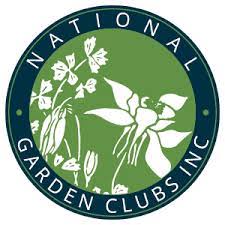 NATIONAL GARDEN CLUBS INC.           FORMATO DE SOLICITUD PARA PREMIOS DIGITALES NGC CATEGORIA IV ANUARIOS Y PUBLICACIONES  I. INDIQUE EL PREMIO SOLICITADO:ANUARIOS    YB-2  ANUARIO PARA CLUB DE JARDINES Y GRUPOS DE ESTUDIOS.          YB-4  ANUARIO DE FEDERACIONES Y CONFEDERACIONES.    YB-6  ANUARIO PARA CONSEJOS DE JUECES O DE CONSULTORAS.PUBLICACIONES DIGITALES (Enviado por asociados y entidades del NGC)      IAMAE-4ª       BOLETINES     REVISTAS          IA MAE-4B     MANUALES      IA MAE-4C     PUBLICACIONES EDUCATIVAS II. INFORMACION REQUERIDANIC-NOMBRE DE AFILIADO O/ NUMERO-NOMBRE DE ENTIDAD DEL NGC:NUMERO DE ASOCIADOS DE LA ENTIDAD:      PEQUEÑO    MEDIANO   GRANDE   MAYORREGION NGC:   I   II   IIIEMAIL WHATSAPP PAIS ENVIADO A    CHERYL OBEDIENTE      MARIA REGINA VIAUFECHA DE ENVIO DIGITAL: LA DIRECTORA ENVIA AL SOLICITANTE, EMAIL CON CONFIRMACION DE RECIBO.   Julio 2021